	Ginebra, 25 de mayo de 2016Muy Señora mía/Muy Señor mío:1	Me complace informarle de que un taller sobre "Futura infraestructura de la confianza y el conocimiento" – Fase 2 tendrá lugar en Ginebra, en la Sede de la UIT el día 1 de julio de 2016, durante la reunión de la Comisión de Estudio 13 del UIT-T, del 27 de junio al 8 de julio de 2016.El taller comenzará a las 9.00 horas. La inscripción de los participantes comenzará a las 08.30 horas en la entrada de Montbrillant. En las pantallas situadas en las puertas de entrada de la Sede de la UIT se dará información detallada sobre las salas de reunión.2	El taller se celebrará únicamente en inglés.3	La participación está abierta a los Estados Miembros, a los Miembros de Sector, a los Asociados y a las Instituciones Académicas de la UIT, y a cualquier persona de un país que sea Miembro de la UIT y desee contribuir a los trabajos. Esto incluye a las personas que también sean miembros de organizaciones nacionales, regionales e internacionales. La participación en el taller es gratuita pero ninguna beca será otorgada.4	Este taller proporcionará una plataforma para continuar las discusiones sobre los servicios de TIC y la infraestructura de información convergentes del futuro, que comenzaron durante el taller de un día de duración celebrado el 24 de abril de 2015 en la Sede de la UIT, sobre la "Futura infraestructura de la confianza y el conocimiento" – Fase 1.Por consiguiente, la finalidad del taller será:•	revisar las prioridades estratégicas y técnicas para la infraestructura y los servicios de TIC desde la perspectiva de la confianza;•	proporcionar un cursillo sobre el concepto de confianza y la creación de confianza para la infraestructura y los servicios de TIC;•	sensibilizar respecto de cuestiones clave técnicas, políticas y de gobernanza, a fin de hacer que la infraestructura y los servicios de TIC sean dignos de confianza; •	ofrecer una visión global del panorama de la normalización de la confianza y la labor de la UIT en este terreno, al tiempo que se definen prioridades para las futuras labores de elaboración de normas para el próximo periodo de estudios.Este taller está destinado tanto a interesados no expertos en el tema como a especialistas en esta materia dispuestos a contribuir a las futuras labores.5	El proyecto de programa del taller podrá consultarse en la página web: http://www.itu.int/en/ITU-T/Workshops-and-Seminars/01072016/Pages/default.aspx. Esta página web se actualizará a medida que se disponga de información nueva o modificada. Se invita a los participantes a verificar periódicamente la publicación de actualizaciones.6	Los delegados disponen de instalaciones de red de área local inalámbrica en las zonas aledañas a las principales salas de conferencias de la UIT. En la dirección web del UIT-T http://www.itu.int/ITU-T/edh/faqs-support.html se puede encontrar información más detallada al respecto.7	Para que la TSB pueda tomar las disposiciones necesarias sobre la organización del taller, le agradecería que se inscribiese a la mayor brevedad posible a través del formulario en línea: http://www.itu.int/en/ITU-T/Workshops-and-Seminars/01072016/Pages/default.aspx y a más tardar el 21 de junio de 2016. Le ruego tomar nota de que la preinscripción de los participantes en los talleres se lleva a cabo exclusivamente en línea.8	Se tomarán disposiciones para permitir la participación a distancia. Los detalles al respecto se facilitarán en la página web del evento.9	Le recordamos que los ciudadanos procedentes de ciertos países necesitan visado para entrar y permanecer en Suiza. Ese visado debe solicitarse al menos cuatro (4) semanas antes de la fecha de inicio del taller en la oficina (embajada o consulado) que representa a Suiza en su país o, en su defecto, en la más próxima a su país de partida.10	Si un Estado Miembro, un Miembro de Sector, un Asociado o una Institución Académica de la UIT tropieza con problemas, y previa solicitud oficial de su parte a la TSB, la Unión puede intervenir ante las autoridades suizas competentes para facilitar la expedición de ese visado pero solamente durante el periodo mencionado de cuatro semanas. Toda solicitud al respecto debe enviarse por carta oficial de la administración o entidad que usted representa, en la cual se especificará el nombre y las funciones, la fecha de nacimiento y el número de pasaporte, con las fechas de expedición y expiración de las personas para las que se solicita el visado. La carta debe ir acompañada de una copia de la notificación de confirmación de inscripción aprobada para el taller de la UIT-T correspondiente, y remitirse a la TSB con la indicación "solicitud de visado", por fax (Nº: +41 22 730 5853) o correo electrónico (tsbreg@itu.int). Sírvase tomar nota de que la UIT puede prestar ayuda únicamente a los representantes de los Estados Miembros, Miembros de Sector, Asociados e Instituciones Académicas de la UIT.Le saluda muy atentamente,Chaesub Lee
Director de la Oficina de
Normalización de las Telecomunicaciones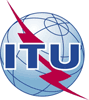 Unión Internacional de TelecomunicacionesOficina de Normalización de las Telecomunicaciones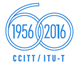 Ref.:Contacto:Tel.:
Fax:Circular TSB 225TSB Workshops/T.K.Tatiana Kurakova+41 22 730 5126
+41 22 730 5853–	A las Administraciones de los Estados Miembros de la Unión;–	A los Miembros de Sector UIT-T;–	A los Asociados del UIT-T;–	A las Instituciones Académicas de la UITCorreo-e:tsbworkshops@itu.intCopia:–	Al Presidente y a los Vicepresidentes de las Comisiones de Estudio del UIT-T;–	Al Director de la Oficina de Desarrollo de las Telecomunicaciones;–	Al Director de la Oficina de RadiocomunicacionesAsunto:Taller de la UIT sobre "Futura infraestructura de la confianza y el conocimiento" – Fase 2
(Ginebra, Suiza, 1 de julio de 2016)Taller de la UIT sobre "Futura infraestructura de la confianza y el conocimiento" – Fase 2
(Ginebra, Suiza, 1 de julio de 2016)Taller de la UIT sobre "Futura infraestructura de la confianza y el conocimiento" – Fase 2
(Ginebra, Suiza, 1 de julio de 2016)